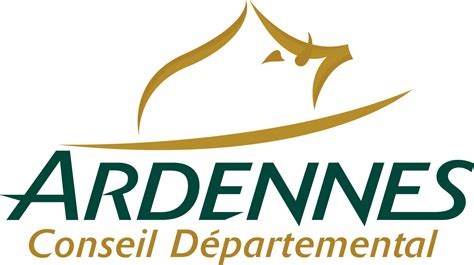 Occupation du domaine public pour la vente de produits de bouche locaux sans  restauration sur le site de Woinic à Saulces-Monclin Acte d’engagementDate limite de remise des dossiers de candidatures9 juillet 2020 à 16 heuresLe présent document formalise les propositions du candidat qu’il devra respecter s’il est retenuIDENTIFICATION DE LA PERSONNE PUBLIQUEDépartement des ArdennesReprésenté par Monsieur le Président, Noël BOURGEOISHôtel du DépartementCS 2000108011 CHARLEVILLE MEZIERES CedexContact : Service des Opérations Foncières et ImmobilièresTél. : 03.24.58.48.82Mail : domaine.public@cd08.frENGAGEMENT DU CANDIDATNom, prénom et qualité du candidat (particulier ou société) :……………………………………………………………………………………………….………………………………………………………………………………………………………….…………………………………………………………………………………………………….Adresse :…………………………………………………………………………….……………………….…………………………………………………………………………….……………………….Tél fixe/portable : ………………………………………………………………………………Adresse mail : ……………………………………………………..…………..……………….N° SIREN ou N° inscription au RCS : …………………….…………..…………………….Après avoir pris connaissance du Cahier des Charges, le candidat s’engage à occuper l’emplacement du domaine public départemental situé sur le site de WOINIC à Saulces-Monclin dans les conditions indiquées ci-dessous.CARACTERISTIQUES DU PROJETLe candidat présente des éléments d’information détaillés relatifs à la vente des produits de bouche locaux sans restauration et également le matériel utilisé (camionnette, ses caractéristiques esthétiques et visuelles : couleurs, dimensions…), ainsi que le respect des normes d’hygiène et de sécurité.……………………………………………………………………………………………................................................................................................................................................………………………………………………………………………………………………….………………………………………………………………………………………………….….….……………………………………………………………………………………………………………………………………………………………………………………………….………………………………………………………………………………………………….………………………………………………………………………………………………….Le candidat joint tous documents qu’il jugera utile (notice technique, photographies, schémas, plans, textes descriptifs par exemple) permettant d’apprécier l’aspect visuel. VALIDITE DES PROPOSITIONSLes conditions d’occupation proposées dans le présent acte d’engagement lient le candidat 60 jours à compter de la date limite de dépôt des dossiers.Fait à		en deux originaux.LePour l’occupant,						Pour le Président du Conseil(Nom et prénom ou,						Départementalpour les personnes morales, raison sociale et nom du représentant)Signature (et cachet pour les personnes morales)REDEVANCE D’OCCUPATION DOMANIALE PROPOSEE PAR LE CANDIDAT :______________________________________________________ eurosPour une période d’un anÉcrire le montant proposé en toutes lettres puis en chiffres